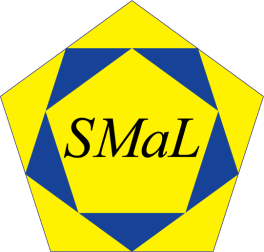 Inbjudan till Syd-SMaL förskolas inspirationsträff 22 september 2015kl. 17.00–19.30Lokal: D331, Lärarutbildningen i Malmö Högskola, Nordenskiöldsgatan 10Barn gillar matte!Ingemar Holgersson - Högskolan KristianstadEtt föredrag om barns matematiska utveckling och om hur förskollärare- arbetslag och andra vuxna kan stötta den. Föredraget ger en översikt av vad vetenskapen vet om denna utveckling.Föredragshållare är Ingemar Holgersson från Högskolan Kristianstad. Han har under många år arbetat med detta tema genom olika… kompetensutvecklingsinsatser för aktiva förskollärare och barnskötare.Sprid inbjudan i era nätverk inom kommunal och fristående huvudman, lärarutbildning samt i andra regionala och nationella nätverk som ni ingår i.Kostnad 40 kr entré för icke-medlemmar i SMaLAnge vid anmälan om du är SMaL-medlem (gratis inträde). Bekräftelse sker endast om plats inte kan erbjudas. SMaL-medlemmar har då företräde. Medtag egen fika, vi tar en paus. Kaffe/teautomat finns.Anmälan senast den 18 september via e-post till: lena.andersson@mah.se eller via facebook Syd-SMaL förskola.Välkommen hälsar:Arbetsgruppen för Syd-SMaL förskola. (Arbetsgruppen består av förskollärare regionalt i Skåne) genom Annika Palmgren, Lena Andersson och Catrin StenssonBarn gillar matte!
Ingemar Holgersson - Högskolan KristianstadEtt föredrag om barns matematiska utveckling och om hur förskollärare- arbetslag och andra vuxna kan stötta den. Föredraget ger en översikt av vad vetenskapen vet om denna utveckling.
Föredragshållare är Ingemar Holgersson från Högskolan Kristianstad. Han har under många år arbetat med detta tema genom olika… kompetensutvecklingsinsatser för aktiva förskollärare och barnskötare.Sprid inbjudan i era nätverk inom kommunal och fristående huvudman, lärarutbildning samt i andra regionala och nationella nätverk som ni ingår i.Kostnad 40 kr entré för icke-medlemmar i SMaL
Ange vid anmälan om du är SMaL-medlem (gratis inträde). Bekräftelse sker endast om plats inte kan erbjudas. SMaL medlemmar har då företräde. Medtag egen fika, vi tar en paus. Kaffe/teautomat finns.Anmälan senast den 18 september via e-post till: lena.andersson@mah.se eller via facebook Syd-SMaL förskola.Välkommen hälsar:Arbetsgruppen för Syd-SMaL förskola. (Arbetsgruppen består av förskollärare regionalt i Skåne) genom Annika Palmgren, Lena Andersson och Catrin StenssonBarn gillar matte!
Ingemar Holgersson - Högskolan KristianstadEtt föredrag om barns matematiska utveckling och om hur förskollärare- arbetslag och andra vuxna kan stötta den. Föredraget ger en översikt av vad vetenskapen vet om denna utveckling.
Föredragshållare är Ingemar Holgersson från Högskolan Kristianstad. Han har under många år arbetat med detta tema genom olika… kompetensutvecklingsinsatser för aktiva förskollärare och barnskötare.Sprid inbjudan i era nätverk inom kommunal och fristående huvudman, lärarutbildning samt i andra regionala och nationella nätverk som ni ingår i.Kostnad 40 kr entré för icke-medlemmar i SMaL
Ange vid anmälan om du är SMaL-medlem (gratis inträde). Bekräftelse sker endast om plats inte kan erbjudas. SMaL medlemmar har då företräde. Medtag egen fika, vi tar en paus. Kaffe/teautomat finns.Anmälan senast den 18 september via e-post till: lena.andersson@mah.se eller via facebook Syd-SMaL förskola.Välkommen hälsar:Arbetsgruppen för Syd-SMaL förskola. (Arbetsgruppen består av förskollärare regionalt i Skåne) genom Annika Palmgren, Lena Andersson och Catrin Stensson